IMPROVING STUDENTS’ ABILITY IN WRITING SHORT STORY BY USING CONTEXTUAL TEACHING AND LEARNING (CTL) METHOD AT GRADE VIIIMTs AS-SAKINAH TANAH RAJAACADEMIC YEAR 2021/2022A ThesisByUMMUL KHAIRNPM: 171224097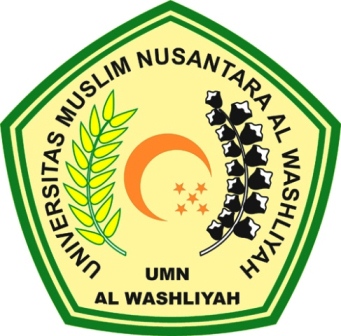 ENGLISH EDUCATION DEPARTMENTFACULTY OF TEACHER TRAINING AND EDUCATIONUNIVERSITAS MUSLIM NUSANTARA AL WASHLIYAHMEDAN2021IMPROVING STUDENTS’ ABILITY IN WRITING SHORT STORY BY USING CONTEXTUAL TEACHING AND LEARNING (CTL) METHOD AT GRADE VIIIMTs AS-SAKINAH TANAH RAJAACADEMIC YEAR 2021/2022A ThesisSubmitted to the Department of English Language Education in Partial Fulfillment of the Requirements for the Degree of Sarjana PendidikanbyUMMUL KHAIRNPM: 171224097ENGLISH EDUCATION DEPARTMENTFACULTY OF TEACHER TRAINING AND EDUCATIONUNIVERSITAS MUSLIM NUSANTARA AL WASHLIYAHMEDAN2021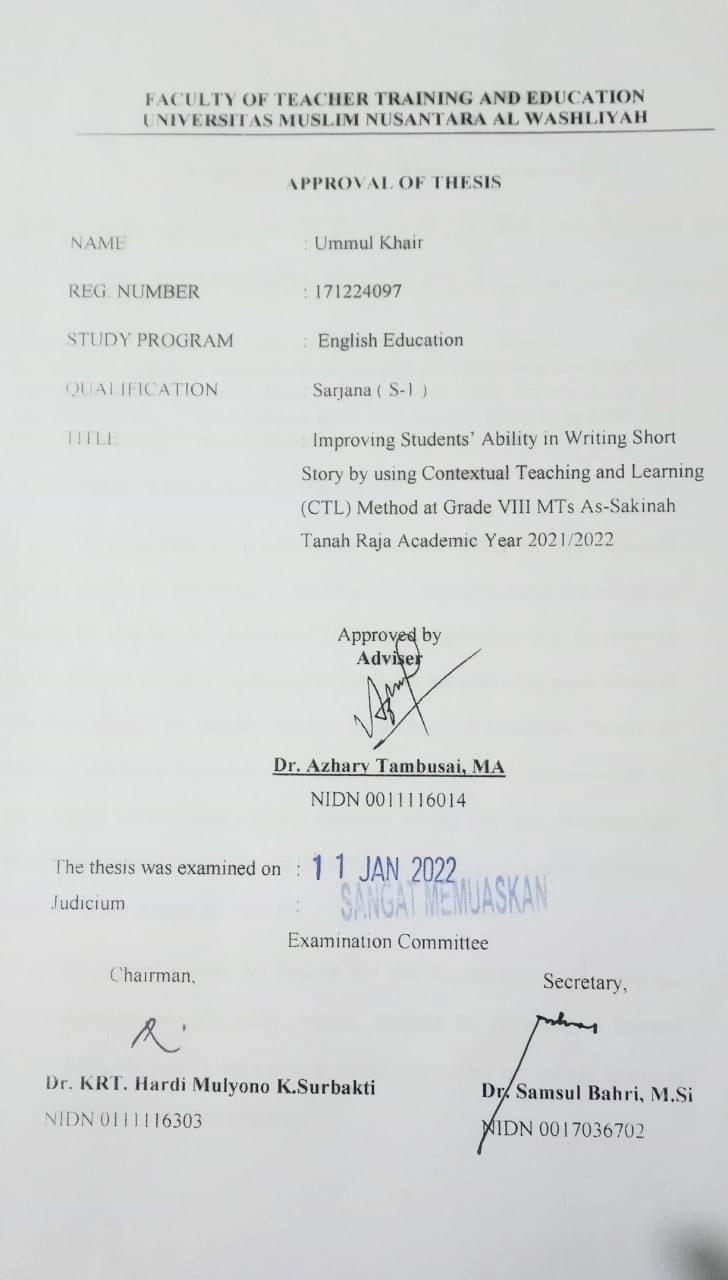 